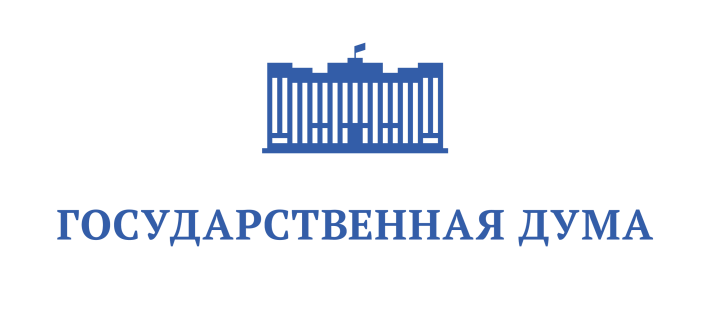 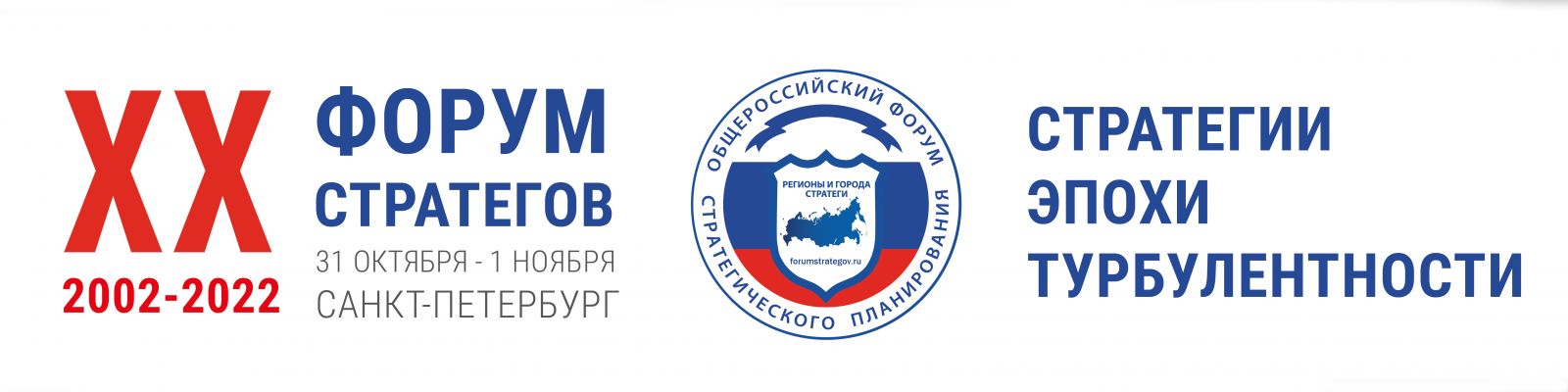 КРУГЛЫЙ СТОЛ«Региональные и местные сообщества как субъект стратегического развития территорий»(31 октября 2022 г., 12:00–14:00 ч., зал Синий 5)ПРОГРАММАОрганизаторы:Комитет Государственной Думы по региональной политике и местному самоуправлениюФедеральный экспертный совет по местному и общественному самоуправлению и местным сообществам при ОАТОС Отделение Российской академии естественных наук по федеративному устройству, местному самоуправлению и местным сообществам Организационный комитет Федерального Народного Совета Модератор: Диденко Алексей Николаевич, председатель Комитета Государственной Думы 
по региональной политике и местному самоуправлениюВремя 
и формат работыУчастникСодержание/Тема выступления12.00 – 12.05 Открытие «круглого стола» модератор ДИДЕНКО Алексей Николаевич, председатель Комитета Государственной Думы 
по региональной политике и местному самоуправлениюАктуальность обсуждения темы локальных сообществ12.05 – 12.10 ШЕВЧЕНКО Андрей Анатольевич, председатель Комитета Совета Федерации по федеративному устройству, региональной политике, местному самоуправлению и делам СевераПриветствие (зачитывает модератор)12.10 – 12.25(доклад 15 минут)ДИДЕНКО Алексей Николаевич, председатель Комитета Государственной Думы 
по региональной политике и местному самоуправлениюУстановочный доклад, посвященный постановке вопроса, анализу текущей ситуации нормативно-правового регулирования функционирования региональных и местных сообществ на федеральном, региональном и муниципальном уровнях, основным законодательным инициативам (предложениям) по рассматриваемому вопросу 12.25 – 12.40(доклад 15 минут)ВАХРУКОВ Дмитрий Сергеевич, заместитель Министра экономического развития Российской Федерации«Участие местных сообществ в развитии территорий» 12.40 – 12.50(10 минут)ПАНИН Геннадий Олегович,первый заместитель председателя Комитета Государственной Думы по региональной политике и местному самоуправлению«Формы непосредственного участия локальных сообществ в деятельности местного самоуправления»12.50 – 13.00(10 минут)НОВИЧКОВ Николай Владимирович, депутат Государственной Думы – член Комитета Государственной Думы по развитию Дальнего Востока и Арктики13.00 – 13.10(10 минут)(ВКС)РАЗВОРОТНЕВА Светлана Викторовна, заместитель председателя Комитета Государственной Думы по строительству и жилищно-коммунальному хозяйству«Вопросы совершенствования законодательного регулирования взаимодействия местных сообществ, власти и бизнеса с целью минимизации конфликта интересов на территориях» 13.10 – 13.20(10 минут)ИГНАТЬЕВА Александра Витальевна, генеральный директор Союза российских городов«Развитие местных сообществ в больших городах» 13.20 – 13.35(15 минут)ЛАРИЧЕВ Александр Алексеевич, заместитель декана по научной работе факультета права НИУ «Высшая школа экономики», профессор департамента публичного права, доктор юридических наук«Проблемы юридической институционализации локальных сообществ»13.35 – 13.50(15 минут)(ВКС)ВАГИН Владимир Владимирович, руководитель Центра инициативного бюджетирования НИФИ Минфина России«Место и роль местных сообществ в процессах инициативного проектирования»13.50 – 14.05(15 минут)ТЮРИН Глеб Владимирович, президент Фонда развития местных сообществ «Инициатива», сопредседатель комиссии по локальной экономике и поддержке предпринимательской инициативы Федерального экспертного совета по местному и общественному самоуправлению и местным сообществам при ОАТОС«Местные сообщества как акторы локальной экономики»14.05 – 14.15(10 минут)АНДРЕЕЧЕВ Игорь Сергеевич, заместитель руководителя администрации – директор правового департамента администрации Губернатора Архангельской области и Правительства Архангельской области«Роль местных сообществ как субъектов общественного контроля: нормативно-правовое регулирование»14.15 – 14.25(10 минут)МЕНЩИКОВ Алексей Анатольевич, директор Института государственного и муниципального управления при Правительстве Красноярского края «Местные сообщества и развитие территорий: практики Красноярского края»14.25 – 14.35(10 минут)ЖЕСТЯННИКОВ Сергей Геннадьевич, глава Вологодского муниципального района Вологодской области«Приоритеты современной муниципальной стратегии: местные сообщества как инструмент развития»14.35 – 14.40Общая дискуссия, вопросы – ответы, подведение итоговПринятие проекта рекомендаций «круглого стола» (за основу)14.40Окончание «круглого стола»Окончание «круглого стола»